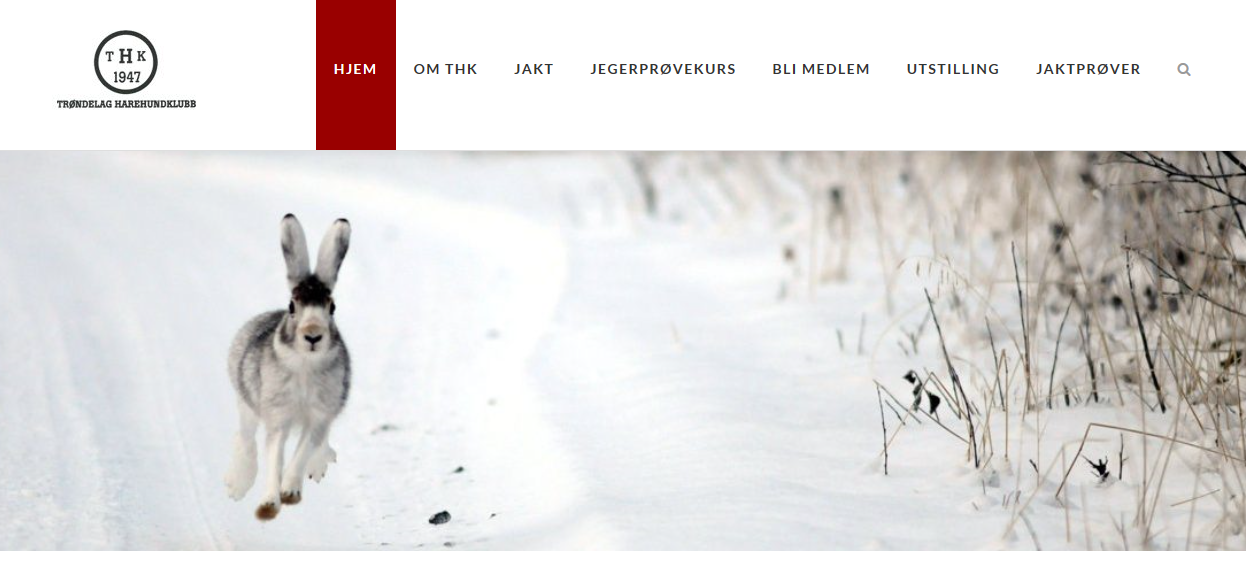 Trønderkampen 2024Trøndelag og Nord-Trøndelag harehundklubber25. -28. januarPrøvens ref. nr.: 46-24005Prøveleder: Morten Sjøtrø, tlf. 482 96 185NKK rep.: Eivind Christiansen, tlf. 996 43 018 Dyrevelferdsansvarlig: Arnt Skei, tlf. 450 07 012 Veterinærvakt: 73918001Generell informasjon:Vinterprøven Trønderkampen er et arrangement hvor Trøndelag og Nord-Trøndelag harehundklubber samarbeider om opplegget. Teknisk arrangør er i 2024 Trøndelag harehundklubb. Prøven går over hele Trøndelag fra Snåsa til Berkåk og deltagere er forsøkt fordelt på dommere slik at ingen behøver å reise uforholdsmessig langt til sitt prøveterreng. For enkelte må det allikevel påregnes 1-1,5 timer i reisetid. Naturlig nok vil forholdene variere mellom terreng.Deltagere må kontakte sine respektive dommere (se Våre dommere for telefonnummer) i god tid før prøvedagen for nærmere avtale om oppmøtested – og tidspunkt. I dommerlista ser dere hvilke dommere som skal dømme din hund og hvilke dager dere er satt opp. Siden prøven går torsdag-søndag og det er en stor kabal og få satt sammen hunder, dommere og dager vil det være svært vanskelig å endre på dager din hund er satt opp. Dette vil medføre rokering av også andre hunder, dager og dommere og er slik sett praktisk talt umulig. Dommere vil også kunne gi tips om aktuell overnatting for tilreisende deltagere.Dommere:Etter avsluttet dag ber vi deg ta bilde av skogsprotokoll og sende på SMS til prøveleder Morten Sjøtrø tlf 48296185.Dommermøte avholdes tirsdag 30. januar kl 1800 i Malvik JFF klubbhus, Nessevegen 24, Hommelvik.Det er fortsatt mørketid i Trøndelag så slipptid er derfor satt til kl 0830-1600.Vi ønsker dommere, førere og ikke minst alle hunder lykke til på prøven.Ved eventuelle spørsmål ta kontakt med din dommer eller prøveledelsen.Med hilsenTrøndelag HKVåre dommere: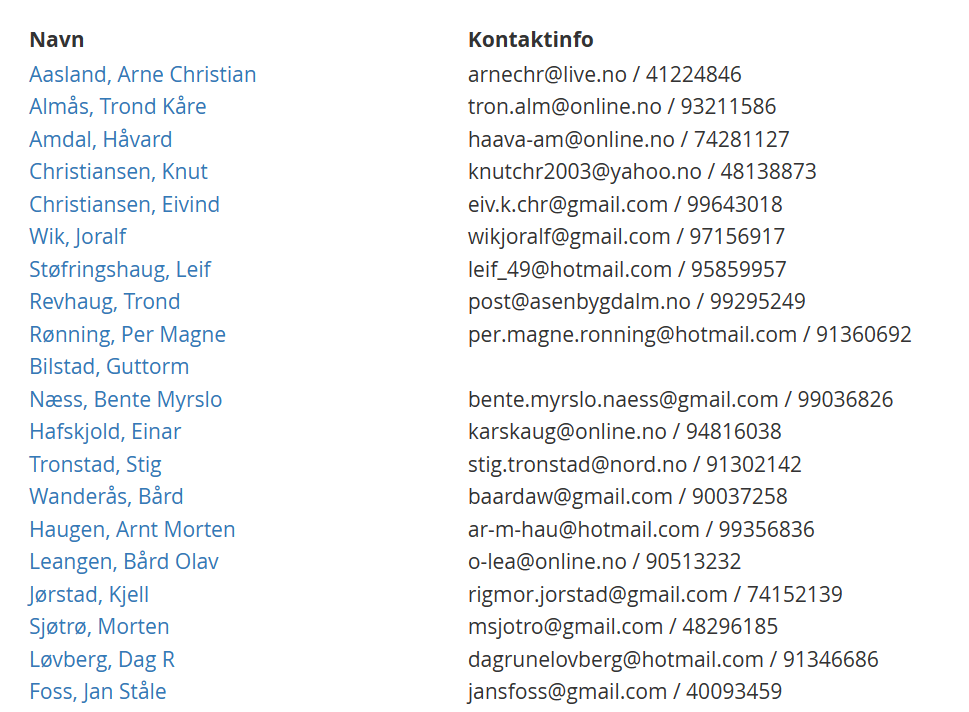 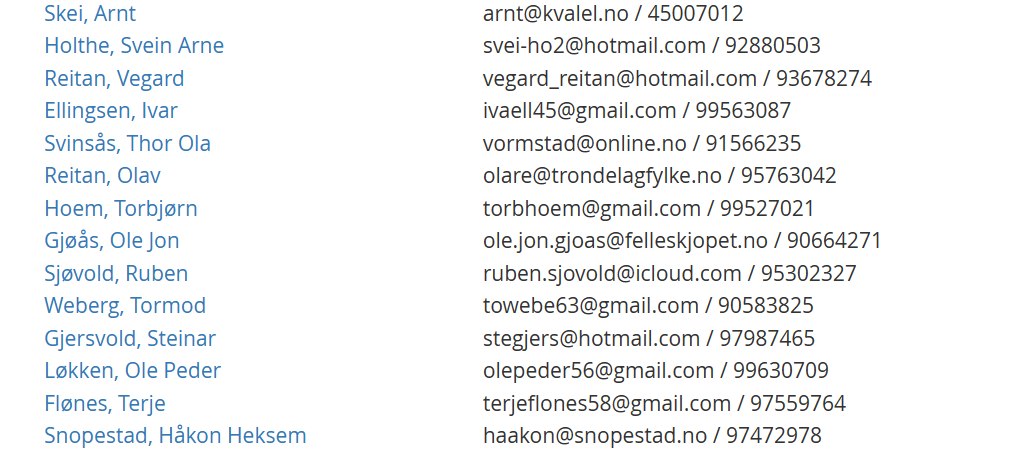 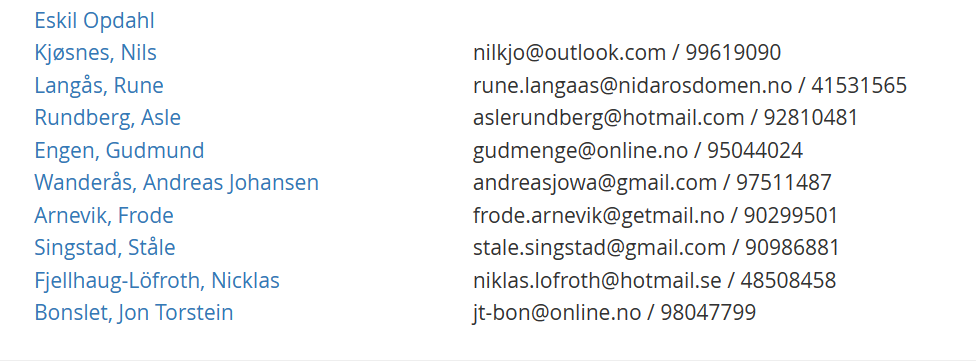 Dommere fordelt på hunder og dagerAasland, Arne Christian lørdag-søndagAlmås, Trond Kåre lørdag-søndagAmdal, Håvard lørdag-søndagChristiansen, Knut fredag-lørdagBonslett, Jon Torstein søndagChristiansen, Eivind torsdag-fredagWik, Joralf søndagStøfringshaug, Leif lørdagRevhaug, Trond torsdag-fredagRønning, Per Magne torsdag-fredagBilstad, Guttorm tlf 74146168   torsdag-fredagNæss, Bente Myrslo lørdag-søndagHafskjold, Einar torsdagTronstad, Stig torsdagWanderås, Bård søndagHaugen, Arnt Morten fredagLeangen, Bård Olav fredagJørstad, Kjell lørdag-søndagSjøtrø, Morten lørdag-søndagLøvberg, Dag R torsdag-fredagFoss, Jan Ståle fredagSkei, Arnt torsdagHolthe, Svein Arne torsdag-fredagReitan, Vegard lørdag-søndagEllingsen, Ivar torsdag-fredagSvinsås, Thor Ola fredag, laurdagReitan, Olav lørdag-søndagHoem, Torbjørn torsdag-fredagGjøås, Ole Jon søndagSjøvold, Ruben torsdagWeberg, Tormod torsdag, søndagGjersvold, Steinar torsdag-fredagLøkken, Ole Peder torsdag-fredagFlønes, Terje torsdag-fredagSnopestad, Håkon Heksem torsdag, lørdagEskil Opdahl tlf 45222068  torsdag-fredagKjøsnes, Nils torsdag-fredagLangås, Rune lørdagRundberg, Asle fredagEngen, Gudmund torsdag-fredagWanderås, Andreas Johansen lørdagArnevik, Frode lørdag-søndagSingstad, Ståle lørdag-søndagFjellhaug-Löfroth, Nicklas søndag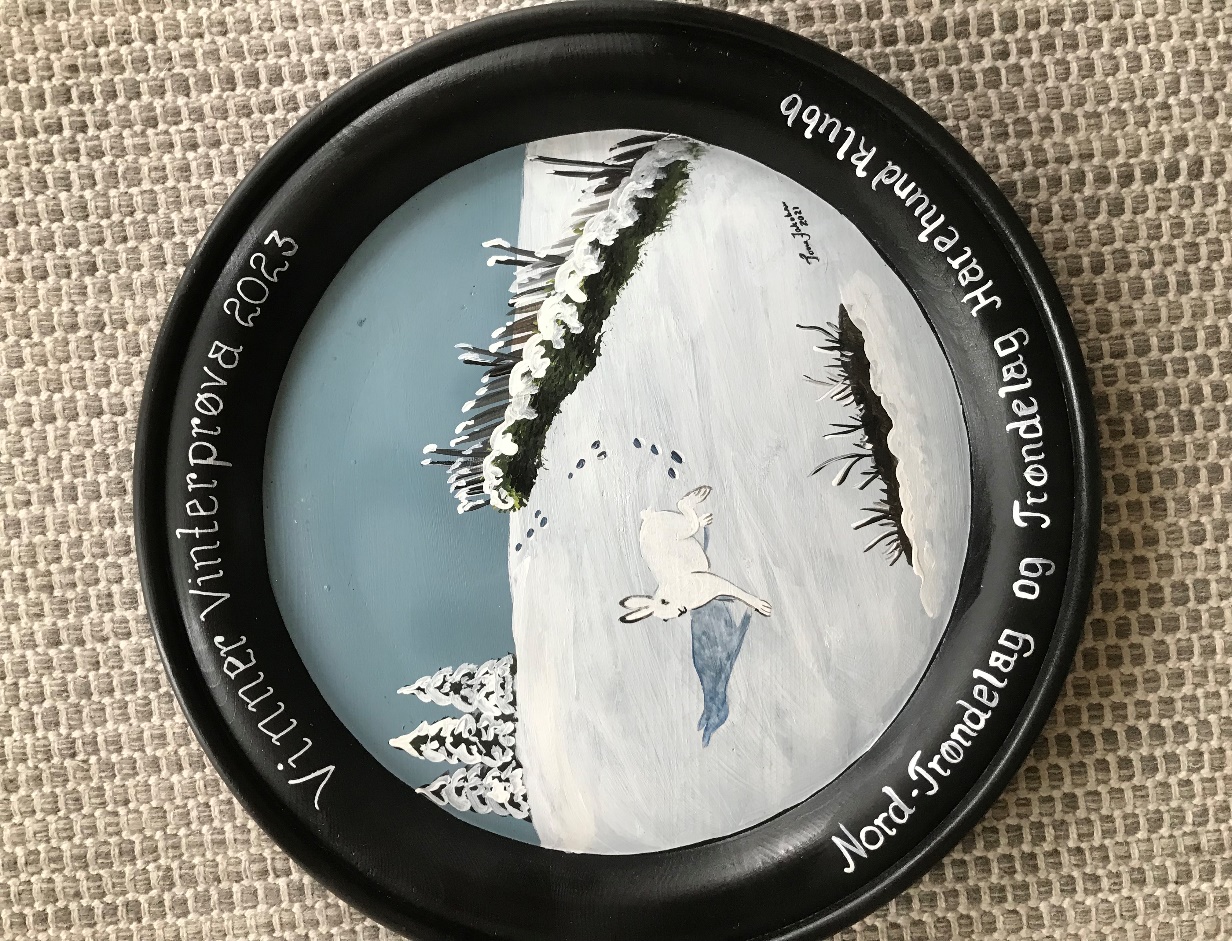 RegnrNavnRaseFørerNO32375/19OS AijkaFinsk StøverLeangen, Bård Olav    løNO45056/20R-SelmaHamiltonstøverRevhaug, Trond          søRegnrNavnRaseFørerSE33474/2017Spjutvikens EbbeHamiltonstøverKulseth, Arve Morten  løNO38366/20Toddyåsen's JokerHamiltonstøverOpdal, Eskil                  søRegnrNavnRaseFørerNO36469/18Skrubbhaugen's KelaFinsk StøverHals, Sigvart                 løNO48125/20Slengslias LynetDunkerRønning, Per Magne    søRegnrNavnRaseFørerNO38693/21SH LexusHamiltonstøverSliper, Rune              freNO48833/17Slengslias FeraDunkerRønning, Silje          løRegnrNavnRaseFørerNO48833/17Slengslias FeraDunkerRønning, Silje          søRegnrNamnRaseFørerNO32485/22KiraDunkerHavdal, Jan                                 toNO47194/21Bjellaskogens SnurreFinsk StøverLandfald, Petter Kvernmo      freRegnrNavnRaseFørerNO36469/18Skrubbhaugen's KelaFinsk StøverHals, Sigvart              søRegnrNavnRaseFørerNO54807/19TyrasHygenhundBilstad, Guttorm                     løRegnrNamnRaseFørerNO45231/19Nordsetåsens SisselHamiltonstøverSandin, Lars Ivar                   toRegnrNamnRaseFørerNO45232/19Nordsetåsens LisaHamiltonstøverLarsson, John Fredrik        freRegnrNamnRaseFørerNO47194/21Bjellaskogens SnurreFinsk StøverLandfald, Petter Kvernmo     toNO37326/20Hovinsåsen's ArthurHamiltonstøverKnipenberg, Ådne                   freRegnrNavnRaseFørerNO38693/21SH LexusHamiltonstøverSliper, Rune                       toNO46482/15BaltoDunkerOverrein, Rune                 freRegnrNavnRaseFørerNO54808/19KyrreHygenhundHaugen, Arnt Morten              løNO32375/19OS AijkaFinsk StøverLeangen, Bård Olav                søRegnrNamnRaseFørerNO45232/19Nordsetåsens LisaHamiltonstøverLarsson, John Fredrik         toRegnrNavnRaseFørerNO46482/15BaltoDunkerOverrein, Rune                      toRegnrNavnRaseFørerNO54808/19KyrreHygenhundHaugen, Arnt Morten                 søRegnrNavnRaseFørerNO45231/19Nordsetåsens SisselHamiltonstøverSandin, Lars Ivar           freRegnrNavnRaseFørerSE21819/2016Målarns Jakt Hundar ViktorFinsk StøverJari Niiranen           freRegnrNavnRaseFørerNO48125/20Slengslias LynetDunkerRønning, Per Magne           løNO54807/19TyrasHygenhundBilstad, Guttorm                  søRegnrNavnRaseFørerNO45056/20R-SelmaHamiltonstøverRevhaug, Trond                 løSE33474/2017Spjutvikens EbbeHamiltonstøverKulseth, Arve Morten       søRegnrNavnRaseFørerNO36076/18Koloåsen's RolexHamiltonstøverØlstøren, Bård         toSE27004/2019Trollmyrbergets FröjaHamiltonstøverNutti, Clara              freRegnrNavnRaseFørerNO50819/19Hh BamseHygenhundGrønli, Hans Erik               freRegnrNavnRaseFørerNO48610/18EraFinsk StøverRamberg, Klaus                toRegnrNavnRaseFørerNO50819/19Hh BamseHygenhundGrønli, Hans Erik              toNO48610/18EraFinsk StøverRamberg, Klaus               freRegnrNamnRaseFørerX-48063/18Kviknelia's HjalmarHygenhundHammeren, Ove Arnfinn       løNO43321/22Brodern's HiraFinsk StøverKjernsholen, Dag Olav          søRegnrNavnRaseFørerSE12311/2018Lunnsjöns SakkoFinsk StøverHansson, Patrik          toRegnrNavnRaseFørerNO35625/21Bloksbergs SagaFinsk StøverDanielsen, Sjur             freRegnrNavnRaseFørerNO43357/17Am Trust Me NowHamiltonstøverRundberg, Asle lørdagNO36076/18Koloåsen's RolexHamiltonstøverØlstøren, Bård fredagRegnrNamnRaseFørerNO40764/20JF VegaDunkerFoss, Jan Ståle                     løX-48063/18Kviknelia's HjalmarHygenhundHammeren, Ove Arnfinn      søRegnrNavnRaseFørerNO35625/21Bloksbergs SagaFinsk StøverDanielsen, Sjur          toSE12311/2018Lunnsjöns SakkoFinsk StøverHansson, Patrik        freRegnrNavnRaseFørerNO40764/20JF VegaDunkerFoss, Jan Ståle                 søRegnrNavnRaseFørerSE27004/2019Trollmyrbergets FröjaHamiltonstøverNutti, Clara           toRegnrNamnRaseFørerNO57100/20Furukollen's EkkoHamiltonstøverRostad, Camilla                              toCLP/SVH/157Deina Moravian PrideSchweizerstøverGrønvold, Marianne Rosenberg   søRegnrNamnRaseFørerNO49994/20BalderDunkerBekkevold, Rune              toNO43709/21Hålandsbotn RamboDunkerMelfald, Simen Are          freRegnrNamnRaseFørerSE21819/2016Målarns Jakt Hundar ViktorFinsk StøverJari Niiranen          toNO32485/22KiraDunkerHavdal, Jan            freRegnrNamnRaseFørerSE20075/2020Vinklumpens AijaHamiltonstøverjohansson, stefan         toNO32514/22Liakammen's NovaFinsk StøverHolden, Geir                   freRegnrNavnRaseFørerCLP/SVH/157Deina Moravian PrideSchweizerstøverGrønvold, Marianne Rosenberg    toNO46106/20Gårdstunet's CitaFinsk StøverRogstad, Leif Magnus                    løRegnrNavnRaseFørerNO37326/20Hovinsåsen's ArthurHamiltonstøverKnipenberg, Ådne           toSE20075/2020Vinklumpens AijaHamiltonstøverjohansson, stefan           freRegnrNavnRaseFørerNO32514/22Liakammen's NovaFinsk StøverHolden, Geir                       toNO46106/20Gårdstunet's CitaFinsk StøverRogstad, Leif Magnus     freRegnrNavnRaseFørerNO43321/22Brodern's HiraFinsk StøverKjernsholen, Dag Olav        løRegnrNavnRaseFørerNO57100/20Furukollen's EkkoHamiltonstøverRostad, Camilla         freRegnrNavnRaseFørerNO43709/21Hålandsbotn RamboDunkerMelfald, Simen Are            toNO49994/20BalderDunkerBekkevold, Rune               freRegnrNavnRaseFørerNO38366/20Toddyåsen's JokerHamiltonstøverOpdal, Eskil            løRegnrNavnRaseFørerNO45862/18Bagskjuldalen's KaizaFinsk StøverØstbye, Per                               løNO62209/20Stensåsen's VV Dorthe IIFinsk StøverBjørnstad, Vidar Åsmund     søRegnrNavnRaseFørerNO62209/20Stensåsen's VV Dorthe IIFinsk StøverBjørnstad, Vidar Åsmund      løNO45862/18Bagskjuldalen's KaizaFinsk StøverØstbye, Per                                søRegnrNavnRaseFørerNO43357/17Am Trust Me NowHamiltonstøverRundberg, Asle              sø